Квест «Всему доброму учитель…» (из письма П.М.Третьянова И.И.Крамскому)Цель – привлечь обучающихся к творчеству Ф. Достоевского, показать малоизвестные факты из жизни писателя.Актуальность: творчество Федора Михайловича было и будет актуально во все времена как среди русскоязычных граждан, так и среди иностранцев. Все пытаются познать его творчество в полной мереДанное мероприятие предназначено не только для проведения в старших классах, но и среди учителей русского языка и литературыУчитель: здравствуйте, коллеги/ребята! Сегодня я бы хотела показать вам необычную форму проведения занятия - квест, поэтому давайте настроимся на положительную волну, для проведения такого вида работы с детьми, необходимо разбиться на группы, но мы с вами пройдем квест все вместе и попробуем получить удовольствие. На каждом этапе вас будут встречать модераторы, которые объяснят вам задание. Рядом с вами расположены мольберты, на которых вы будете оставлять свои отзывы, ассоциации. После каждого испытания вы будете меняться мольбертами, чтобы дополнить эмоции друг друга. Начнем? Тогда поехали… О ком же пойдет речь сегодня? Кому посвящено мероприятие? Вы должны будете догадаться самостоятельно… А вот и он… Встречаем.Юра: «По старшинству я родился вторым, был прыток, любознателен, настойчив в этой любознательности, прямо-таки надоедлив — и даровит. Года в три, что ли, выдумал слагать сказки, да еще мудреные, пожалуй, замысловатые, либо страшные, либо с оттенком шутливости».Учитель: коллеги, о ком идет речь? Догадались? Запишите, пожалуйста, фамилию писателя на мольберте. (Если нет, то даются еще подсказки)Добавить 
Отец писателя, врач Михаил Андреевич, с 1821 года работал в Мариинской больнице для бедных.Во флигеле этой московской больницы и появился на свет будущий великий писатель.Мать Достоевского, Мария Федоровна, была дочерью купца 3-й гильдии, который после нашествия Наполеона лишился состоянии. «Я происходил из семейства русского и благочестивого. С тех пор, как я себя помню, я помню любовь ко мне родителей…» — писал Федор Михайлович.Это автор следующих произведений: «Преступление и наказание», «Идиот».«Воспоминания».У каждого из нас есть воспоминания, они могут быть как хорошими, так и плохими. А какие же самые значимые воспоминания у Фёдора Михайловича? Назовите одно из самых страшных детских воспоминаний писателя и самое светлое. Если нужна подсказка, вы можете воспользоваться планшетом и QR-кодом, где содержится информация об этом.Одно из самых страшных детских воспоминаний писателя — гибель девочки-сверстницы: несчастной было примерно девять лет, она пережила насилие и умерла в больнице. Образ замученного ребенка позже будет неоднократно появляться в романах Достоевского.А одно из самых светлых — встреча с крестьянином в семейном поместье Даровое. Маленький Федя услышал крики «волк», испугался и побежал, не разбирая дороги. «Припомнилась эта нежная, материнская улыбка бедного крепостного мужика, его кресты, его покачиванье головой: “Ишь ведь, испужался, малец!” И особенно этот толстый его, запачканный в земле палец, которым он тихо и с робкою нежностью прикоснулся к вздрагивавшим губам моим... Если б я был собственным его сыном, он не мог бы посмотреть на меня сияющим более светлою любовью взглядом, а кто его заставлял?.. Встреча была уединенная, в пустом поле, и только Бог, может, видел сверху, каким глубоким и просвещенным человеческим чувством и какою тонкою, почти женственною нежностью может быть наполнено сердце иного грубого, зверски невежественного крепостного русского мужика, еще и не ждавшего, не гадавшего тогда о своей свободе», — напишет он много лет спустя.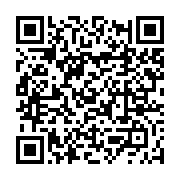 «Литературная». На этой станции вам необходимо соотнести название произведения и высказывание, взятое из него, а также фотографию главного героя фильма и его имя.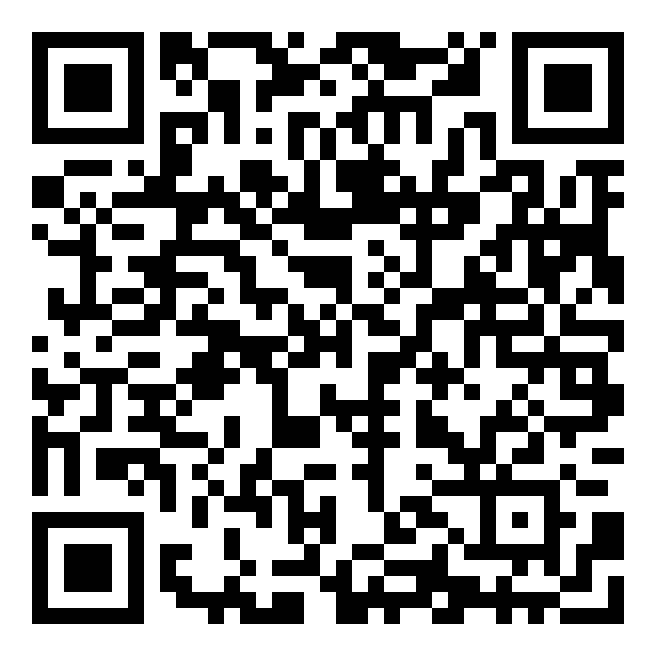 https://learningapps.org/display?v=pa1isaxaj21 «Диалог с писателем». Каждому из нас хотелось бы поговорить с теми, кого уже нет. Сейчас у нас будет такая возможность… Мы с вами сможем поговорить с Фёдором Михайловичем. Пожалуйста, разделитесь на две группы: первые будут задавать вопросы, вторые-отвечать на них словами Федора Михайловича, таким образом произойдет диалог Кем надо стать, чтобы вас все увидели? Станьте солнцем, вас все и увидят.Что самое трудное и легкое в мире?Нет ничего в мире труднее прямодушия, и нет ничего легче лести.Почему молчать красиво?Молчание всегда красиво, а молчаливый всегда красивее говорящего.Кого можно считать трусом?Трус тот, кто боится и бежит; а кто боится и не бежит, тот ещё не трус.Почему человек несчастен? Человек несчастлив потому, что не знает, что он счастлив; только потому. Это все, все! Кто узнает, тотчас сейчас станет счастлив, сию минуту.Какова черта русского народа?Высшая и самая характерная черта нашего народа — это чувство справедливости и жажда ее.«Человек есть тайна» Сейчас вам предстоит познать тайны Федора Михайловича до конца. Ваша задача – разгадать кроссвордЮный Достоевский тяжело переживал его смерть, которая произошла через несколько месяцев после смерти его матери. «Брат Федор в разговорах со старшим братом несколько раз повторял, что ежели бы у нас не было семейного траура, то он просил бы позволения отца носить траур по нему». «И всё-таки он выше. Он превзошёл даже и Жуковского!». О ком идет речь? (Пушкин).
Литературным дебютом Достоевского стал первый в истории русскоязычный перевод романа (Бальзака) «Евгения Гранде».После прочтения «Бедных людей» Некрасов в беседе с Белинским назвал Достоевского «Новым (Гоголь)».Сестра писателя (Варвара) частично повторила судьбу старухи-процентщицы из «Преступления и наказания»: ее убил дворник, чтобы ограбить.Что спасет мир по словам Ф.М. Достоевского? (Красота)Как звали женщину, которая стала главной любовью всей жизни Фёдора Михайловича? (Аполлинария)Главной мыслью романа является изображение положительно прекрасной личности. О каком произведении Достоевского идёт речь? (Идиот)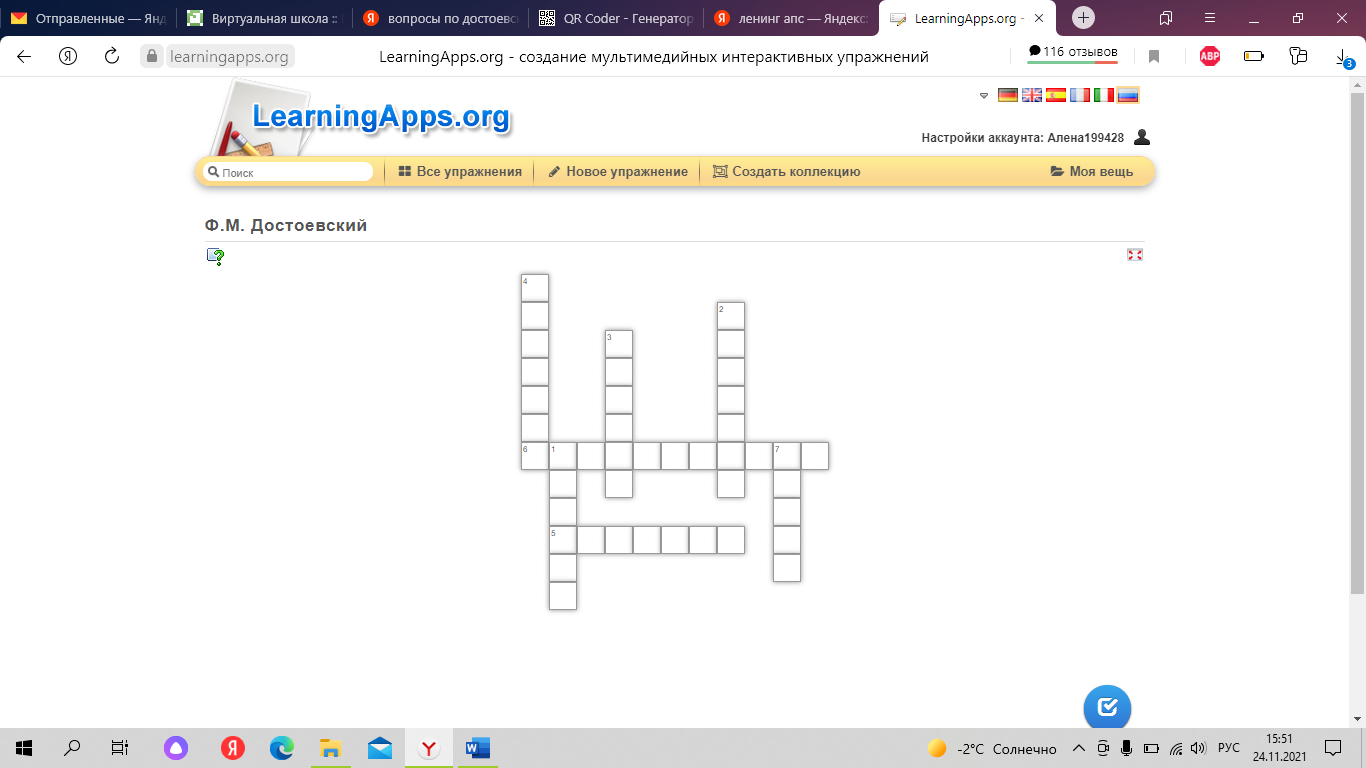 Вопросы по горизонтали:6) Как звали женщину, которая стала главной любовью всей жизни Фёдора Михайловича?5) Что спасет мир по словам Ф.М. Достоевского?Вопросы по вертикали: Юный Достоевский тяжело переживал его смерть, которая произошла через несколько месяцев после смерти его матери. «Брат Федор в разговорах со старшим братом несколько раз повторял, что ежели бы у нас не было семейного траура, то он просил бы позволения отца носить траур по нему». «И всё-таки он выше. Он превзошёл даже и Жуковского!». О ком идет речь?Литературным дебютом Достоевского стал первый в истории русскоязычный перевод романа _______ «Евгения Гранде».После прочтения «Бедных людей» Некрасов в беседе с Белинским назвал Достоевского «Новым _______»Как зовут сестру писателя, которая частично повторила судьбу старухи-процентщицы из «Преступления и наказания»: ее убил дворник, чтобы ограбить.7) Главной мыслью романа является изображение положительно прекрасной личности. О каком произведении Достоевского идёт речь?Учитель: коллеги, пожалуйста, обменяйтесь впечатлениями, которые вы получили во время квеста, а потом скажите пару слов о такой форме проведения мероприятия. Спасибо, мне было приятно с вами работать!